

Microsoft Word: Her türlü ders notu, mektup, kitap, makale,hikaye,şiir gibi metin dosyalarının yazılıp
düzenlenebileceği metin editörüdür.        Word simgesi:        Word; ingilizcede kelime (metin)demektir.
Word dosyalarının uzantısı: doc ya da docx olabilir. Örneğin: kitap.doc ya da kitap.docx  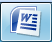 OFFICE DÜĞMESİ ve HIZLI ERİŞİM ARAÇ ÇUBUĞUOffice Düğmesi, hazırladığımız sayfayı kaydetme, yazdırma, yeni sayfa oluşturma, daha önceden kayıtlı bir dosyayı açma gibi işleri yapabilmek için tıkladığımız bölümdür. Yanında hızlı erişim araç çubuğu bulunur.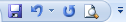 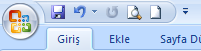 GİRİŞ SEKMESİ: sekmesinde yazdığımız yazıların biçimsel özelliklerini değiştirebileceğimiz bölümler vardır.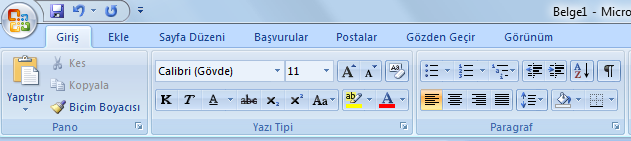 EKLE SEKMESİ: Word Programının Ekle sekmesinde sayfaya ekleyebileceğimiz özellikler bulunur.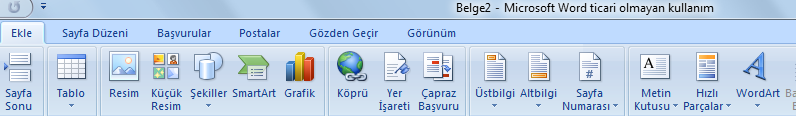 SAYFA DÜZENİ SEKMESİ: Sayfayla ilgili düzenlemeler yapabileceğimiz bölümdür.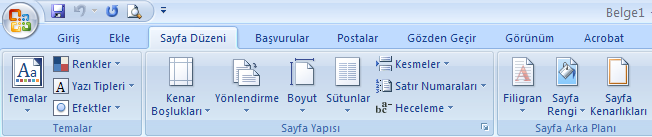 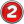 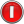 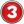 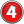 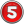 Kenar Boşlukları: Sayfanın kenar boşluklarını, yazı ve sayfa kenarları arasındaki mesafeyi ayarlamak için kullanılan bölümdür.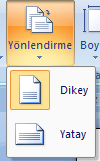 Yönlendirme: Sayfayı yatay hale getirmek ya da dik konuma getirmek için kullanılan bölümdür.Sütunlar: Sayfayı iki veya daha fazla sütuna bölmek için kullanılan bölümdür.Sayfa rengi: Sayfanın arkaplanına renk, doku, desen, gradyan(gölge) ve resim eklemek için kullanılan bölümdür.Sayfa kenarlıkları: Sayfanın çevresine kenarlık çizgisi eklemek için kullanılan bölümdür. 
SAYFAYA EKLEDİĞİMİZ RESİM, WORDART BAŞLIĞI VE ŞEKİLLERİ DÜZENLEMEBİÇİM SEKMESİ:Sayfaya resim eklediğimiz anda ya da üzerine 2 kere tıkladığımızda aşağıdaki bölümler açılır, bu şekilde resmimizi düzenleyebiliriz.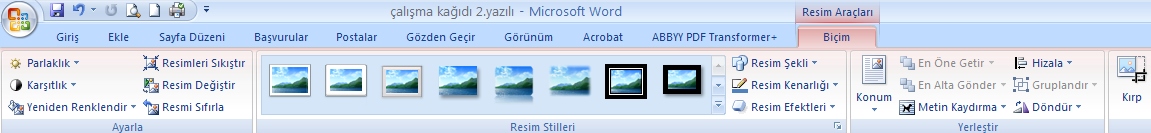 -Sayfaya wordart başlığı eklediğimiz anda ya da üzerine 2 kere tıkladığımıza başlığımızı düzenleyebileceğimiz bölümler açılır.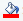 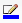 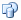                                         -Sayfaya şekil eklediğimiz anda ya da üzerine 2 kere 
tıkladığımızda şekli düzenleyebileceğimiz bölümler açılır.Hatırlatma!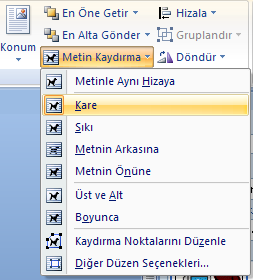 Sayfaya resim, küçük resim, ya da internetten resim eklediğimizde ve wordart başlığı eklediğimizde Biçim sekmesinden metin kaydırma>kare yapmayı unutmayalım. Eğer yapmazsak bu öğeleri sayfa içerisinde istediğimiz gibi taşıyıp yerleştiremeyiz.Kısayollar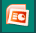 SLAYTLARLA ÇALIŞMAKYeni Slayt Ekleme:Klavyeden Ctrl+M tuş bileşimi kullanılabilir.Giriş sekmesinin Slaytlar grubundan Yeni Slayt açılır seçeneğinden istenilen slayt düzeni seçilir. Eklenen yeni slayt,  geçerli olan slaydın hemen altına eklenir.Slayt seçildikten sonra klavyeden Enter tuşu kullanılarak yeni bir slayt eklenebilirSlaydın üzerinde sağ tuş Yeni Slayt seçeneğine tıklanarak da yeni bir slayt eklenebilir.Slayt Silmek:Seçili olan slaydı klavyeden silmek için Delete tuşu kullanılır.Silinmek istenilen slaydın üzerinde sağ tuş Slayt Sil seçeneğine tıklanarak da slayt silinebilir.Silinmek istenen slayt seçilip backspace tuşuna yani silme tuşuna basılır.Giriş Menüsü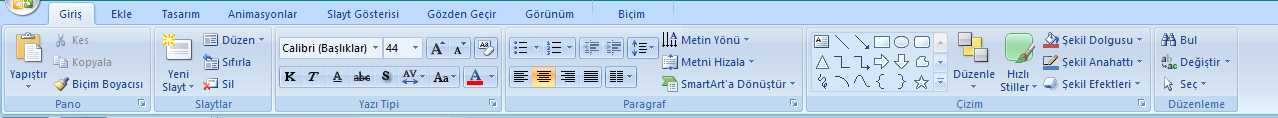 Bu menü word programının giriş menüsü ile aynıdır. Burada ilave olarak şekil ekleme giriş menüsüne getirilmiştir. Ve yazı tipi kısmında  bu özellik ile yazıya gölgelendirme yapılabilir. Bizim için powerpoint programında tasarım ve animasyon menüsü önemlidir.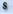 Ekle Menüsü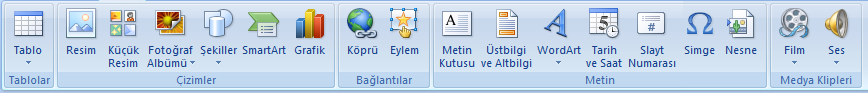 Bu menüde ise karşımıza ekstra olarak film ve ses ekleme çıkmaktadır. Bu özellikleri kullanarak sunumuza film ve ses ekleyebiliriz.Tasarım Menüsü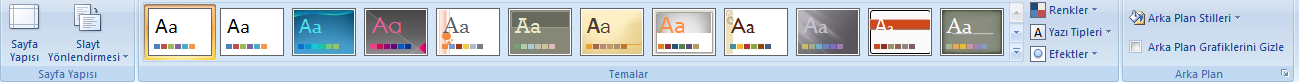 Animasyonlar Menüsü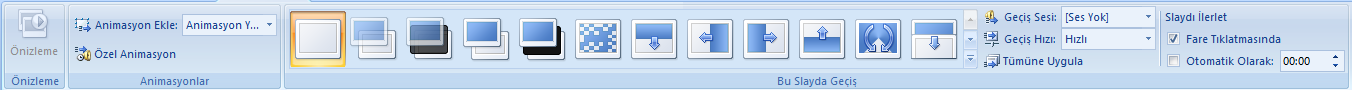 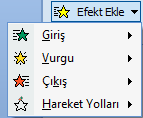 Biçim Menüsü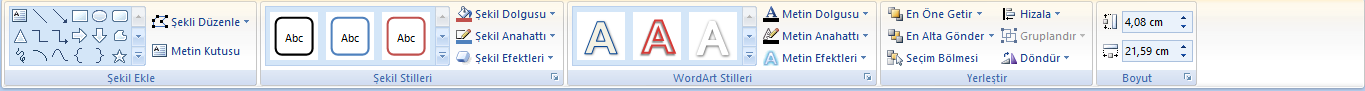 Bu menüyü kullanarak sunuda bulunan resim, şekil ve yazıları biçimlendirebiliriz. Yani resimlerimize kenarlık ekleyebiliriz, şekillerin rengini değiştirebiliriz. CTRL+SKAYDETCTRL+MYENİ SLAYT EKLECTRL+XKESCTRL+VYAPIŞTIRCTRL+CKOPYALACTRL+ZGERİ ALCTRL+YİLERİ ALF5SUNUMU BAŞLATKOMUTİŞLEVİ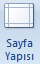 Slayt genişlik-yüksekliği, yatay-dikey yönlendirmesini ayarlar.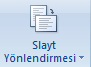 Slaytımızın Yatay-Dikey yönlendirmesini ayarlar. “Sayfa Yapısı” penceresi ile de Yatay-Dikey seçimi yapılabilir.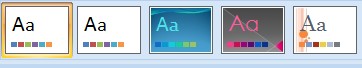 Hazır tema seçeneklerini slaydımıza uygulamamızı sağlar.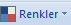 Slaytta geçerli olacak tema renklerinin ayarlanmasını sağlar.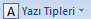 Slaytta geçerli olacak yazı tiplerinin ayarlanmasını sağlar.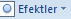 Slaytların  geliş efektlerini ayarlar.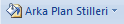 Slaydın arkaplan  renk efektlerini seçmemizi sağlar.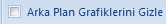 Temada yer alan arkaplan grafik-çizgilerini kaldırır.KOMUTİŞLEVİ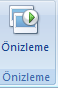 Ekrandaki yazı ve şekillere eklenen efektlerin önzilenmesini sağlar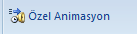 Seçili nesneye efekt uygulanmasını sağlar.( Giriş-Çıkış-Vurgu)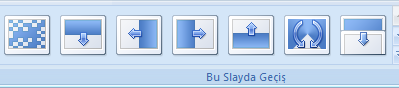 Slaytlar arasındaki geçiş efektini belirlememizi sağlar.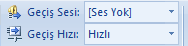 Slaytlar arasındaki geçişte ses çıkarılmasını sağlar Slaytlar arasındaki geçişte geçiş hızını belirler.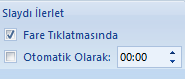 Slayt geçişinin fare tıklaması ile elle mi yoksa belli bir süre sonunda otomatik olarak mı yapılacağını ayarlamamızı sağlar.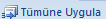 Yapılan işlemlerin sadece geçerli slayda değil de tümüne uygulanmasını sağlar.